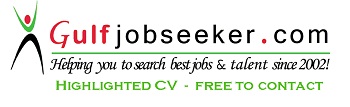 Qudsia Sayed  Address: Sharjah U.A.E  Mobil :00971509862971     	A team player with excellent communication skills and academic   qualifications, who has recently graduated with a degree in Architectural Engineering. PE RSONAL SUMMARY   	    	 Possessing a proven ability to ensure projected architectural designs  are functional, safe and economical and meet the needs of the client. Excellent communication skills to keep in touch with clients to ensure that the project designs match their needs  Easy going by nature and able to get along with both work colleagues and senior managers, currently looking for a suitable architect position.  EDUCATION   High School Education   	Soria high school in Peshawar Pakistan    	      2002  English language courses advance level   2004_2005 	Kahkashan 	training 	center 	in 	Peshawar 	Pakistan   Management/Presentation and Public Speaking          2008  Advance Education Institute Sharjah U.A.E     Accounting/Manual Accounting           2008  Advance Education Institute Sharjah U.A.E    Interior Desiring           20  Advance Education Institute Sharjah U.A.E     Bachelor of Architectural Engineering   	department   Ajman University of  Science & Technology U.A.E           2015  PERSONAL SKILLS   An eye for detail excellent communicator Tactful & articulate Problem solving Excellent organizational skills  PERSONAL SKILLS AND COMPETENCIES  Proficient with Vector works and knowledge of Micro station or AutoCAD. Having the ability to think and create in three dimensions.  Able to work as part of a team or individually. Ability to prioritize and plan effectively.  CAD proficient and have good design & technical skills.  Flexible and willing to travel..  . Ensuring confidentiality at all times.  Able to communicate effectively both verbally and in writing.   Competent with dealing with letters, emails and tele phone queries. Fully aware or all Health 	& Safety regulations and requirements.   	    REERENCES - Available on request  SKILLS    	Architectural design   	 	 Revit 2014-2015  Feasibility studies   					Sketch up   Rhino and Grasshopper  				3D Max    Photoshop SC6  					Maya   Microsoft office   					AutoCAD 2014,2015,2016 Drafting skills  LANGUAGE   	  	 	 	  	Reading  	Writing  	Speaking  Producing drawings and specifications for construction teams  Involved in designing student campus accommodation and associated facilities. Identifying customer requirements and attending meetings on site.  Helping to co-ordinate technicians and craftspeople.  Building projects are completed within budge t and schedule. Liaising with local authorities and regulatory bodies re: building regulations. Helping to    Writing design and technical reports.  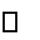 Excellent interpersonal and presentation skills.  Responsible for specifying the nature and quality of materials required. .  WORK EXPRINCE    Mabani Engineering Consulting almost Two month  X-Architect from 2 August till now  Javid Engineering Consulting  for six month English  	Excellent  	Excellent  Excellent  Urdu  	Excellent  	Excellent  Excellent  Hindi  	no  	no  Good  Arabic  WORKSHOPES   	Good  	Basic  Tom Wiscombe   Beginner  Ajman University of Science & Technology U.A.E      Satoshi Okada  June 2012  Ajman University of Science & Technology U.A.E      Towards Organic Architecture   October 2012  Rome La Sapienaza University       Emilio Ambasz   December 2012  Ajman University of Science & Technology U.A.E      Dr. Rasem & Jamal Badran  February 2013  Ajman University of Science & Technology U.A.E      Ma Yansong of MAD Architects   March 2013  Ajman University of Science & Technology U.A.E      Zoha Hadid Architects    October 2013  Ajman University of Science & Technology U.A.E      	• 	Working closely with other professionals   May 2014  